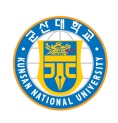 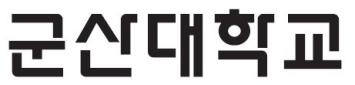 群山大学交换生招生大纲KUNSAN NATIONAL UNIVERSITY www.kunsan.ac.kr节目名2016年后期交换生课程2016年后期交换生课程负责部门国际交流教育院国际交流教育院申请截止日期2016年06月30号2016年06月30号申请交换生网络地址http://inter.kunsan.ac.kr/index.php?id=m04_04http://inter.kunsan.ac.kr/index.php?id=m04_04需要材料1. 个人情况整理和使用同意书(在网站下载)2. 成绩证明书3. 在学证明书4. 政府机构发行的学生父母关系证明书5. 健康证明书6. 护照和身份证7. 推荐书8. 3张照片(3.5cm×4.5cm, 6个月以内的白色底板正面照)※ 通知 : 到6月30号把文件全部扫描后,在上述的网络地址上上传而到7月15号把原本版寄给群山大学国际交流教育院办公室1. 个人情况整理和使用同意书(在网站下载)2. 成绩证明书3. 在学证明书4. 政府机构发行的学生父母关系证明书5. 健康证明书6. 护照和身份证7. 推荐书8. 3张照片(3.5cm×4.5cm, 6个月以内的白色底板正面照)※ 通知 : 到6月30号把文件全部扫描后,在上述的网络地址上上传而到7月15号把原本版寄给群山大学国际交流教育院办公室宿舍1．交换生全部可以住在本校宿舍2．每个房住两个学生3. 每天提供3餐4. 住宿费：每个学期 约100万韩币          （9月初 ~ 12月中）健康保险1. 交换生必须要加入健康保险2. 费用：约20万韩币(根据每个人有所差异)1. 交换生必须要加入健康保险2. 费用：约20万韩币(根据每个人有所差异)1. 交换生必须要加入健康保险2. 费用：约20万韩币(根据每个人有所差异)学费人文、社会系列   1,663,300韩币艺术、工科系列   2,124,700韩币数学系列         1,673,300韩币理学、体育系列   1,982,900韩币入学费（录取时一次性支付）  168,000韩币  人文、社会系列   1,663,300韩币艺术、工科系列   2,124,700韩币数学系列         1,673,300韩币理学、体育系列   1,982,900韩币入学费（录取时一次性支付）  168,000韩币  人文、社会系列   1,663,300韩币艺术、工科系列   2,124,700韩币数学系列         1,673,300韩币理学、体育系列   1,982,900韩币入学费（录取时一次性支付）  168,000韩币  